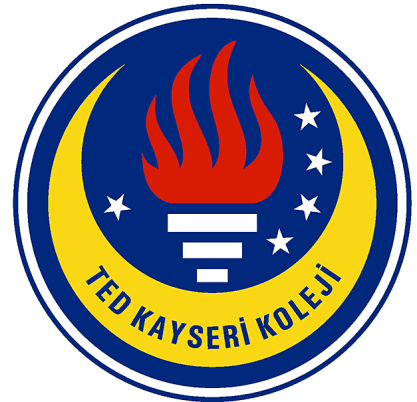 				SATIN ALMA DUYURUSUKurumumuza aşağıda detayları verilen ürün veya hizmet alımı yapılacaktır.İlgililerin daha fazla bilgiye ihtiyaç duymaları halinde okul satın alma görevlisi Ercan Karakuş ile  kolejsatinalma@hotmail.com dan veya 352-230 60 60 dahili 120 den görüşebilirler.


21 kişi Kayseri bodrumTHY7 Nisan Kayseri Bodrum kalkış 15:45 iniş 20:309 Nisan Bodrum Kayseri kalkış 13:05 iniş 21:20PEGASUS7 Nisan Kayseri Bodrum kalkış 11:45 iniş 18:109 Nisan Bodrum Kayseri kalkış 15:30 iniş 19:50

Yukarıda seçilen havayolları ve saatlerine alternatif yaklaşık saatlerde başka havayollarının uçuşlarına da fiyat verebilirsinizİlan tarihi15.02.2017İlan  no2017-006Satın alma dosya no2016-95Ürün veya hizmet adıKayseri-Bodrum-Kayseri Gidiş Dönüş Uçak Biletleri alımıSon Teklif verme Tarihi20.02.2017